     Colegio Santa María de Maipú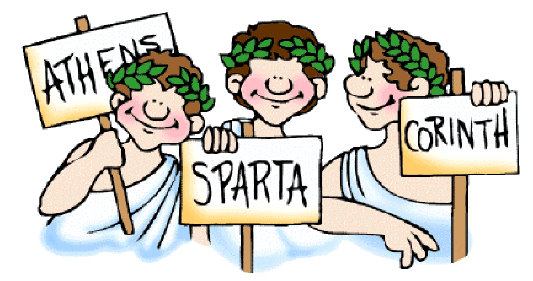                    Departamento Primer Ciclo       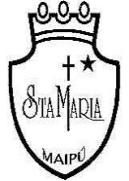 RETROGUIA DE AUTOAPRENDIZAJE Nº11 HISTORIA Y GEOGRAFÍA “LA CIVILIZACIÓN GRIEGA” 3º BÁSICONombre: ___________________________________ Curso:3º_____  Fecha: _______________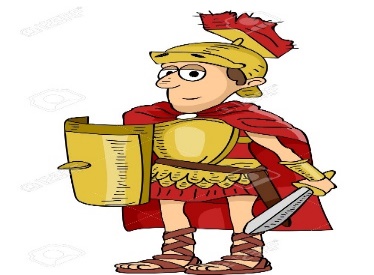 I.- Completa el siguiente esquema de las entretenciones de los romanos escribiendo sus principales características: 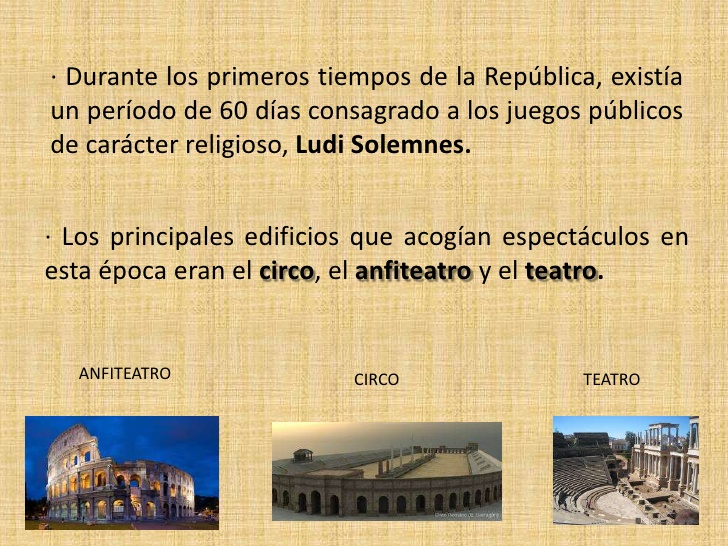 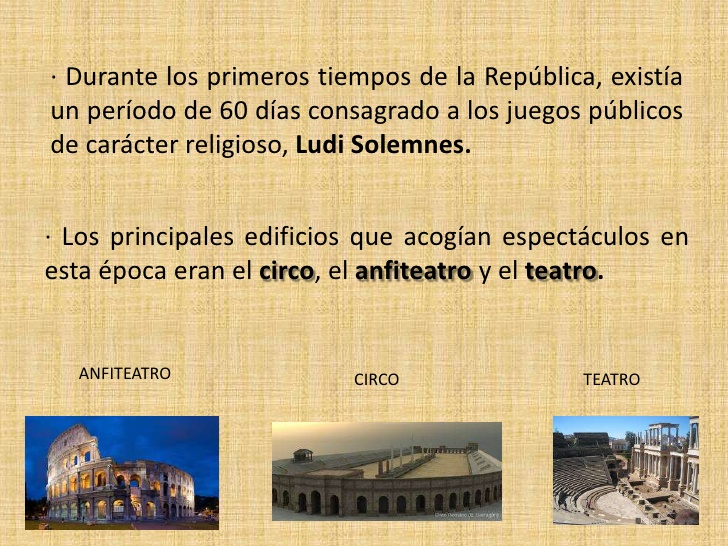 7. ¿Qué diferencias existen con los circos que existen en la actualidad?R: LA DIFERENCIA ESTA EN QUE:-EN ROMA LOS CIRCOS ERAN PARA REALIZAR CARRERA DE CARROS O CABALLOS PARA ENTRETENER A LA PERSONAS.-EN LA ACTUALIDAD LOS CIRCOS SON TOTALMENTE DISTINTOS   ENTREGAN ENTRETENCIÓN A TODAS LAS PERSONAS, ESPECIALMENTE A LOS NIÑOS, HAY PAYASOS, MALABARISTAS, TRAPECISTAS ETC.     8.  Dibuja las cuadrigas (carreras de carros tirados por caballos) que se presenciaban en el circo      romano: 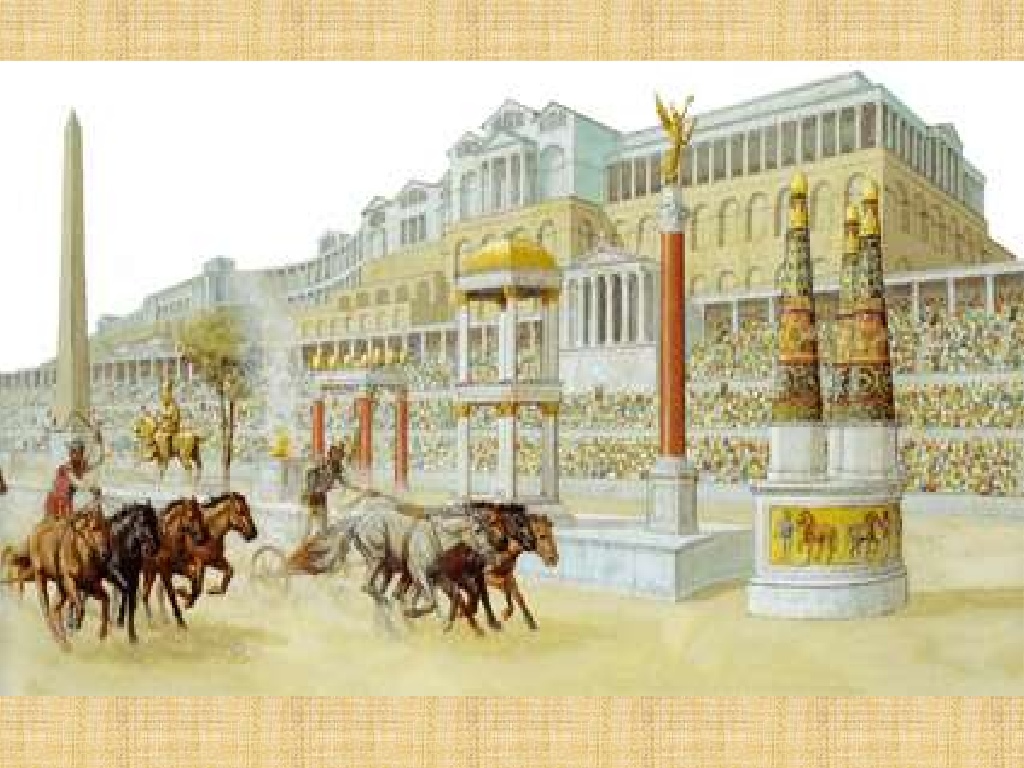                                           (IMAGEN SOLO DE REFERENCIA TAMBIEN PUEDEN DIBUJAR)       9. Observa la siguiente imagen del coliseo romano y responde las preguntas a continuación: 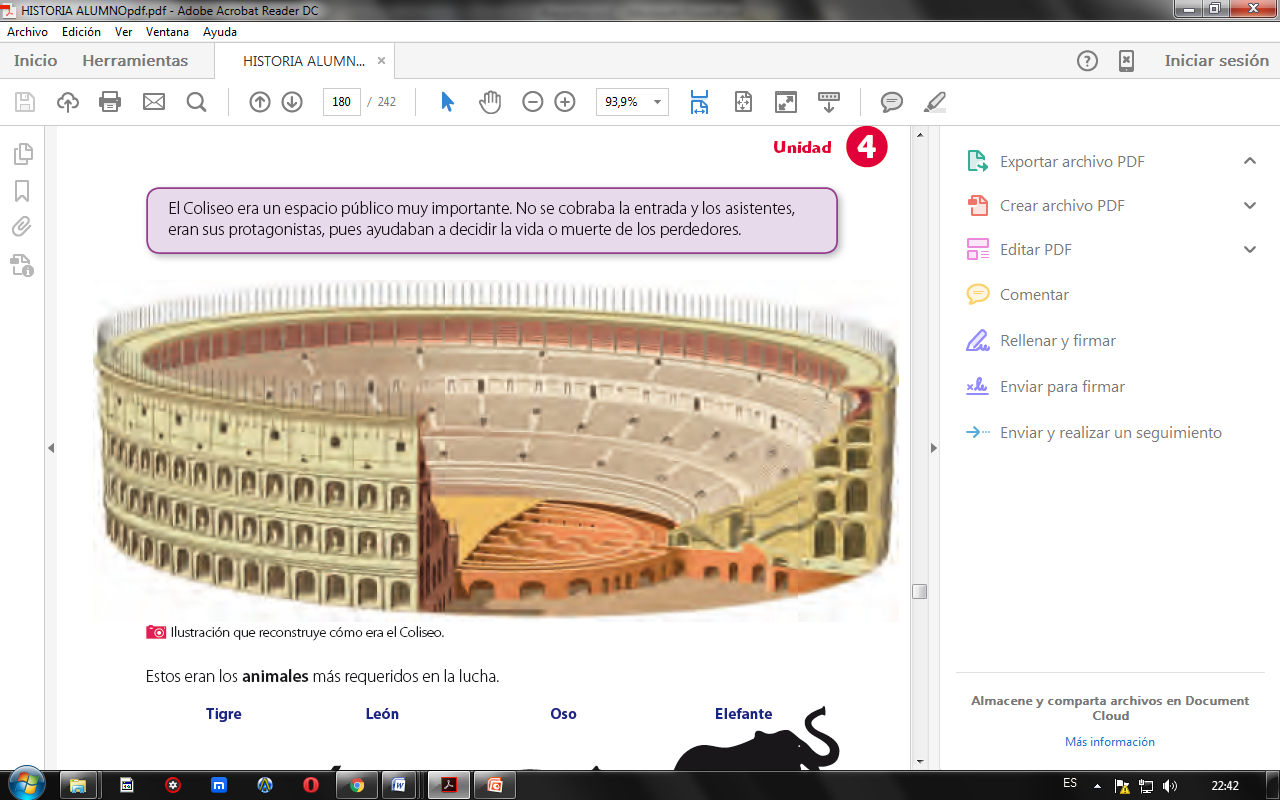                  ¿Qué importancia tenían los gladiadores en el coliseo?R: ERAN LOS ENCARGADOS DE ENTRETENER AL PUBLICO ROMANO, ENFRENTANDOSE CON OTROS GLADIADORES O A ANIMALES HASTA LA MUERTE.        10.  Dibuja a los animales más requeridos en la lucha (tigre – león – oso – elefante): 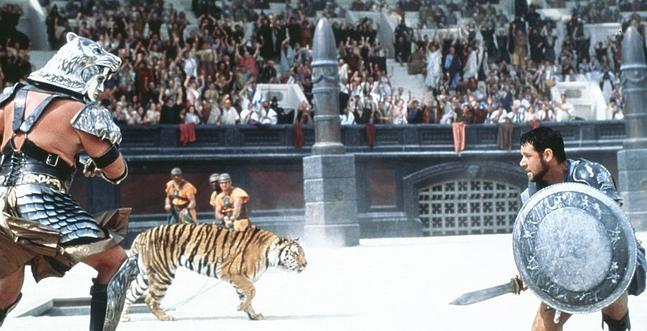                                            (IMAGEN SOLO DE REFERENCIA TAMBIEN PUEDEN DIBUJAR)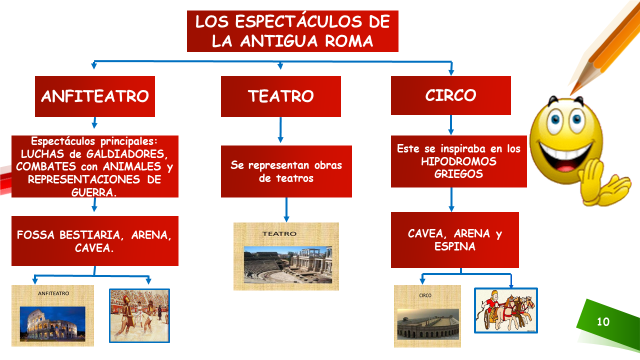 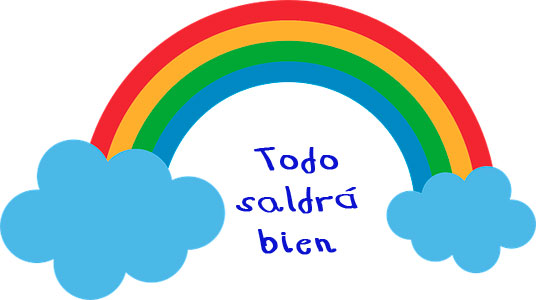 